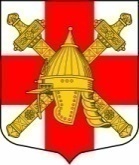 АДМИНИСТРАЦИЯСИНЯВИНСКОГО ГОРОДСКОГО ПОСЕЛЕНИЯКИРОВСКОГО МУНИЦИПАЛЬНОГО РАЙОНА ЛЕНИНГРАДСКОЙ ОБЛАСТИП О С Т А Н О В Л Е Н И Еот   «24» августа 2022 года №  269О внесении изменений в постановление администрации Синявинского городского поселения Кировского муниципального района Ленинградской области от  10.04.2017 № 88 «Об утверждении состава комиссии по подготовке проекта внесения изменений вПравила землепользования и застройки территории Синявинского городского поселения Кировского муниципального района Ленинградской области, утвержденные решением совета депутатов Синявинского городского поселения Кировского муниципального района Ленинградской области от 26 декабря 2014 года № 24», постановление администрации Синявинского городского поселения Кировского муниципального района Ленинградской области от 28.04.2017 № 117 «О внесении изменений в постановление администрации Синявинского городского поселения Кировского муниципального района Ленинградской области от  10.04.2017 № 88 «Об утверждении состава комиссии по подготовке проекта внесения изменений в Правила землепользования и застройки территории Синявинского городского поселения Кировского муниципального района Ленинградской области, утвержденные решением совета депутатов Синявинского городского поселения Кировского муниципального района Ленинградской области от 26 декабря 2014 года № 24»В соответствии с Областным законом Ленинградской области от 06.07.2022 № 82-оз «О приостановлении действия отдельных положений областного закона «О требованиях к составу и порядку деятельности комиссии по подготовке проекта правил землепользования и застройки на территории Ленинградской области» и об установлении особенностей применения требований к составу и порядку деятельности комиссии по подготовке проекта правил землепользования и застройки в 2022 году»: 1. Внести следующие изменения и дополнения в постановление администрации Синявинского городского поселения Кировского муниципального района Ленинградской области от 10.04.2017 № 88 «Об утверждении состава комиссии по подготовке проекта внесения изменений в Правила землепользования и застройки территории Синявинского городского поселения Кировского муниципального района Ленинградской области, утвержденные решением совета депутатов Синявинского городского поселения Кировского муниципального района Ленинградской области от 26 декабря 2014 года № 24»,  постановление администрации Синявинского городского поселения Кировского муниципального района Ленинградской области от 28.04.2017 № 117 «О внесении изменений в постановление администрации Синявинского городского поселения Кировского муниципального района Ленинградской области от  10.04.2017 № 88 «Об утверждении состава комиссии по подготовке проекта внесения изменений в Правила землепользования и застройки территории Синявинского городского поселения Кировского муниципального района Ленинградской области, утвержденные решением совета депутатов Синявинского городского поселения Кировского муниципального района Ленинградской области от 26 декабря 2014 года № 24»:На период до 1 января 2023 года при рассмотрении вопросов подготовки проектов правил землепользования и застройки, подготовки проектов о внесении изменений в правила землепользования и застройки:1.1. Приостановить действие пунктов 2.5, 2.7, 2.8 Порядка деятельности комиссии по подготовке проекта правил землепользования и застройки  Синявинского городского поселения Кировского муниципального района Ленинградской области, утвержденного постановлением администрации Синявинского городского поселения Кировского муниципального района Ленинградской области от 28..04.2017 № 117 «О внесении изменений в постановление администрации Синявинского городского поселения Кировского муниципального района Ленинградской области от  10.04.2017 № 88 «Об утверждении состава комиссии по подготовке проекта внесения изменений в Правила землепользования и застройки территории Синявинского городского поселения Кировского муниципального района Ленинградской области, утвержденные решением совета депутатов Синявинского городского поселения Кировского муниципального района Ленинградской области от 26 декабря 2014 года № 24».1.2. Образовать следующий состав комиссии по подготовке проекта правил землепользования и застройки Синявинского городского поселения Кировского муниципального района Ленинградской области (далее – Комиссия):председатель комиссии - глава администрации Синявинского городского поселения Кировского муниципального района Ленинградской области;заместитель председателя комиссии – начальник сектора  управления муниципальным имуществом администрации Синявинского городского поселения Кировского муниципального района Ленинградской области;секретарь комиссии – начальник сектора по общим вопросам администрации Синявинского городского поселения Кировского муниципального района Ленинградской области;члены комиссии:представитель совета депутатов Синявинского городского поселения Кировского муниципального района Ленинградской области (по согласованию);- представитель Комитета градостроительной политики Ленинградской области (по согласованию);- представитель Государственного казенного учреждения Ленинградской области «Градостроительное развитие территорий Ленинградской области» (по согласованию).1.3. Заседания Комиссии при рассмотрении вопросов подготовки проектов правил землепользования и застройки, подготовки проектов о внесении изменений в правила землепользования и застройки проводятся в заочной форме с использованием системы видео-конференц-связи.1.4. Повестка дня заседания Комиссии утверждается председателем Комиссии или в случае его отсутствия - заместителем председателя Комиссии, и направляется членам Комиссии не позднее чем за пять рабочих дней до дня заседания Комиссии. Дополнительные вопросы включаются в повестку дня заседания Комиссии по предложению членов Комиссии путем проведения голосования на заседании Комиссии.1.5. Заседание Комиссии считается правомочным, если в нем участвуют не менее трех представителей из числа представителей, перечисленных в подпункте 1.2. настоящей статьи.Постановление подлежит официальному опубликованию и размещению в информационно-телекомуникационной сети Интернет на официальном сайте администрации. Настоящее постановление вступает в силу после его официального опубликования и распространяет свое действие на правоотношения, возникшие с 17.07.2022.Контроль за исполнением постановления оставляю за собой.Глава администрации					                                       Е.В. Хоменок                 Разослано: в дело, членам комиссии, Комитет градостроительной политики ЛО, ГКУ «Градостроительное развитие территорий Ленинградской области»